ҠАРАР                                                                                                                             РЕШЕНИЕ 18 июнь 2019й.	                                            №189                                               18 июня 2019г. О назначении выборов депутатов Совета сельского поселения Воздвиженский сельсовет муниципального района Альшеевский район Республики Башкортостан двадцать восьмого созываВ связи с истечением срока полномочий депутатов Совета сельского поселения Воздвиженский сельсовет муниципального района Альшеевский район Республики Башкортостан, руководствуясь статьей 10 Кодекса Республики Башкортостан о выборах, пунктом 3 статьи 7 Устава сельского поселения Воздвиженский сельсовет муниципального района Альшеевский район Республики Башкортостан, Совет сельского поселения Воздвиженский сельсовет муниципального района Альшеевский район  Республики Башкортостан  р е ш и л:1. Назначить на 8 сентября 2019 года выборы депутатов Совета сельского поселения Воздвиженский сельсовет муниципального района Альшеевский район Республики Башкортостан двадцать восьмого  созыва.       2.Опубликовать настоящее решение в газете «Альшеевские вести» 21 июня 2019 года.Направить настоящее решение в территориальную избирательную  комиссию муниципального района Альшеевский район Республики Башкортостан.Глава сельского поселения                                                     Ф.Н.МазитовБАШҠОРТОСТАН РЕСПУБЛИКАҺЫӘЛШӘЙ РАЙОНЫМУНИЦИПАЛЬ РАЙОНЫНЫҢВОЗДВИЖЕНКА АУЫЛ СОВЕТЫАУЫЛ БИЛӘМӘҺЕ СОВЕТЫ (БАШҠОРТОСТАН  РЕСПУБЛИКАҺЫ  ӘЛШӘЙ  РАЙОНЫ  ВОЗДВИЖЕНКА  АУЫЛ  СОВЕТЫ)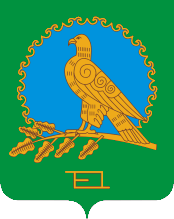 СОВЕТ СЕЛЬСКОГО ПОСЕЛЕНИЯВОЗДВИЖЕНСКИЙ СЕЛЬСОВЕТМУНИЦИПАЛЬНОГО РАЙОНААЛЬШЕЕВСКИЙ РАЙОНРЕСПУБЛИКИБАШКОРТОСТАН(ВОЗДВИЖЕНСКИЙ  СЕЛЬСОВЕТ АЛЬШЕЕВСКОГО  РАЙОНА  РЕСПУБЛИКИ  БАШКОРТОСТАН)